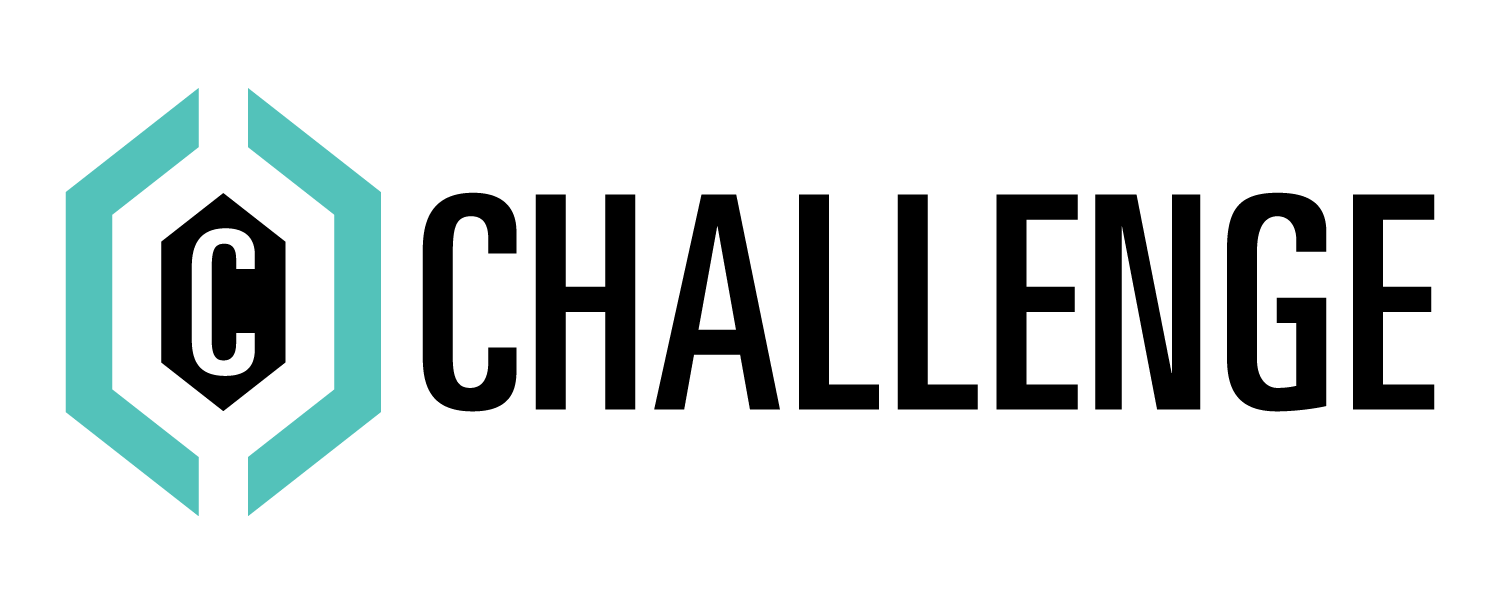 Going Global!2021 International Project ApplicationJoin in with what God is doing around the world.Experience and learn a new culture.Invest what is being invested in you.Be a part of introducing the Kingdom of God around the globe! This application is due: January 1, 2021Only completed applications will be considered.Please email to uscchristianchallenge@gmail.comPARTICIPANT APPLICATIONNote about communication during the trip:There will be very limited contact with home while on the trip. You will not be on social media or be communicating with anyone from home while serving. There will be one Skype call home every other week of the trip (so depending on the length of the trip, there may only be one). This is to help you focus while serving and not be distracted and/or get homesick. Please communicate this to your parents and others now.CHURCH INFORMATIONThe church membership information gives you the opportunity to briefly describe your church and ministry involvement. Please indicate your church’s denominational affiliation (both the church where you are a member and the church you currently attend, if different) and your involvement in a campus ministry.Germany (May 20 – June 21) – working with the Connexxion ministry at the University of Bonn.General Contact InformationGeneral Contact InformationGeneral Contact InformationGeneral Contact InformationGeneral Contact InformationGeneral Contact InformationGeneral Contact InformationGeneral Contact InformationGeneral Contact InformationGeneral Contact InformationGeneral Contact InformationGeneral Contact InformationGeneral Contact InformationGeneral Contact InformationLast NameFirst NameFirst NameFirst NameFirst NameMiddle NameMiddle NameMiddle NameMiddle NameMiddle NameMiddle NameMiddle NameMiddle Name☐ Male☐ Female☐ Male☐ FemaleDo you go by your first name?If no, what do you wish to be called?If no, what do you wish to be called?If no, what do you wish to be called?Birth DateBirth DateBirth DateBirth DateBirth DateBirth DateBirth DateAgeAgeAgeAge☐Yes           ☐ NoCurrent / School Mailing AddressCurrent / School Mailing AddressCityStateZIP CodeZIP CodePhone NumberPhone NumberPhone NumberPhone NumberPhone NumberPhone NumberCell Phone NumberCell Phone NumberCell Phone NumberPermanent Mailing AddressPermanent Mailing AddressCityCityCityCityCityStateStateStateZIP CodeZIP CodeZIP CodeZIP CodeZIP CodeE-Mail AddressE-Mail AddressClassification for 2017-2018Classification for 2017-2018College/University/SchoolCollege/University/SchoolCollege/University/SchoolCollege/University/SchoolCollege/University/SchoolCollege/University/SchoolCollege/University/SchoolMajorMajorMajorMajorMajorMajorGive the name of the church where you are a member and its denomination please: Give the name of the church where you are a member and its denomination please: Give the name of the church where you are a member and its denomination please: Give the name of the church where you are a member and its denomination please: Give the name of the church where you are a member and its denomination please: Give the name of the church where you are a member and its denomination please: Give the name of the church where you are a member and its denomination please: Give the name of the church where you are a member and its denomination please: Do you attend on a regular basis?☐Yes   ☐  NoDo you attend on a regular basis?☐Yes   ☐  NoDo you attend on a regular basis?☐Yes   ☐  NoDo you attend on a regular basis?☐Yes   ☐  NoDo you attend on a regular basis?☐Yes   ☐  NoDo you attend on a regular basis?☐Yes   ☐  NoDo you attend on a regular basis?☐Yes   ☐  NoT-shirt Size☐ Small           ☐  Medium           ☐  Large           ☐ X-Large        ☐ XX-Large  ☐ Small           ☐  Medium           ☐  Large           ☐ X-Large        ☐ XX-Large  ☐ Small           ☐  Medium           ☐  Large           ☐ X-Large        ☐ XX-Large  ☐ Small           ☐  Medium           ☐  Large           ☐ X-Large        ☐ XX-Large  ☐ Small           ☐  Medium           ☐  Large           ☐ X-Large        ☐ XX-Large  ☐ Small           ☐  Medium           ☐  Large           ☐ X-Large        ☐ XX-Large  ☐ Small           ☐  Medium           ☐  Large           ☐ X-Large        ☐ XX-Large  ☐ Small           ☐  Medium           ☐  Large           ☐ X-Large        ☐ XX-Large  ☐ Small           ☐  Medium           ☐  Large           ☐ X-Large        ☐ XX-Large  ☐ Small           ☐  Medium           ☐  Large           ☐ X-Large        ☐ XX-Large  ☐ Small           ☐  Medium           ☐  Large           ☐ X-Large        ☐ XX-Large  ☐ Small           ☐  Medium           ☐  Large           ☐ X-Large        ☐ XX-Large  ☐ Small           ☐  Medium           ☐  Large           ☐ X-Large        ☐ XX-Large  ☐ Small           ☐  Medium           ☐  Large           ☐ X-Large        ☐ XX-Large  EMERGENCY CONTACT INFORMATIONEMERGENCY CONTACT INFORMATIONEMERGENCY CONTACT INFORMATIONEMERGENCY CONTACT INFORMATIONEMERGENCY CONTACT INFORMATIONEMERGENCY CONTACT INFORMATIONEMERGENCY CONTACT INFORMATIONEMERGENCY CONTACT INFORMATIONEMERGENCY CONTACT INFORMATIONEMERGENCY CONTACT INFORMATIONEMERGENCY CONTACT INFORMATIONEMERGENCY CONTACT INFORMATIONEMERGENCY CONTACT INFORMATIONEMERGENCY CONTACT INFORMATIONEMERGENCY CONTACT INFORMATIONEMERGENCY CONTACT INFORMATIONEMERGENCY CONTACT INFORMATIONInformation on a person to contact in case of emergency is required or your application will not be complete.Information on a person to contact in case of emergency is required or your application will not be complete.Information on a person to contact in case of emergency is required or your application will not be complete.Information on a person to contact in case of emergency is required or your application will not be complete.Information on a person to contact in case of emergency is required or your application will not be complete.Information on a person to contact in case of emergency is required or your application will not be complete.Information on a person to contact in case of emergency is required or your application will not be complete.Information on a person to contact in case of emergency is required or your application will not be complete.Information on a person to contact in case of emergency is required or your application will not be complete.Information on a person to contact in case of emergency is required or your application will not be complete.Information on a person to contact in case of emergency is required or your application will not be complete.Information on a person to contact in case of emergency is required or your application will not be complete.Information on a person to contact in case of emergency is required or your application will not be complete.Information on a person to contact in case of emergency is required or your application will not be complete.Information on a person to contact in case of emergency is required or your application will not be complete.Information on a person to contact in case of emergency is required or your application will not be complete.Information on a person to contact in case of emergency is required or your application will not be complete.Church where you are a Member: Church where you are a Member: Church where you are a Member: Church where you are a Member: Church where you are a Member: Address: Address: Address: Address: Address: City, State/Province: City, State/Province: City, State/Province: Postal Code: Postal Code: Country: Country: Country: Country: Country: Church affiliation: Church affiliation: Church affiliation: Church affiliation: Church affiliation: Do you attend Regularly? Yes ☐No ☐No ☐Years a Member? Pastor’s First Name: Pastor’s First Name: Pastor’s First Name: Last Name: Last Name: Phone Number: Phone Number: Phone Number: Email Address:  Email Address:  Passport Information:Passport Information:Passport Information:Passport Information:Do you have a passport? Yes ☐No ☐Expiration Date:Passport Number: Passport Number: Passport Number: Passport Number: Name as it appears on passport:Name as it appears on passport:Name as it appears on passport:Name as it appears on passport:Summer Trip 2021:Personal Profile Personal Profile Personal Profile Personal Profile Personal Profile Personal Profile The following sections will inquire about your personal history and beliefs.   Please answer honestly and in your own “voice” (be yourself!) because we want to know you.  If you do not have experience in an area we question you about, please just tell us.  Lack of experience will not be counted against you, but we need to know where each applicant is in their walk and how we can best equip the participants.  Thanks in advance for your honesty!The following sections will inquire about your personal history and beliefs.   Please answer honestly and in your own “voice” (be yourself!) because we want to know you.  If you do not have experience in an area we question you about, please just tell us.  Lack of experience will not be counted against you, but we need to know where each applicant is in their walk and how we can best equip the participants.  Thanks in advance for your honesty!The following sections will inquire about your personal history and beliefs.   Please answer honestly and in your own “voice” (be yourself!) because we want to know you.  If you do not have experience in an area we question you about, please just tell us.  Lack of experience will not be counted against you, but we need to know where each applicant is in their walk and how we can best equip the participants.  Thanks in advance for your honesty!The following sections will inquire about your personal history and beliefs.   Please answer honestly and in your own “voice” (be yourself!) because we want to know you.  If you do not have experience in an area we question you about, please just tell us.  Lack of experience will not be counted against you, but we need to know where each applicant is in their walk and how we can best equip the participants.  Thanks in advance for your honesty!The following sections will inquire about your personal history and beliefs.   Please answer honestly and in your own “voice” (be yourself!) because we want to know you.  If you do not have experience in an area we question you about, please just tell us.  Lack of experience will not be counted against you, but we need to know where each applicant is in their walk and how we can best equip the participants.  Thanks in advance for your honesty!The following sections will inquire about your personal history and beliefs.   Please answer honestly and in your own “voice” (be yourself!) because we want to know you.  If you do not have experience in an area we question you about, please just tell us.  Lack of experience will not be counted against you, but we need to know where each applicant is in their walk and how we can best equip the participants.  Thanks in advance for your honesty!ExperienceExperienceExperienceExperienceExperienceExperienceHave you served in any leadership/discipleship positions previously?  If so, please explain when and what they were?Respond here:Have you served in any leadership/discipleship positions previously?  If so, please explain when and what they were?Respond here:Have you served in any leadership/discipleship positions previously?  If so, please explain when and what they were?Respond here:Have you served in any leadership/discipleship positions previously?  If so, please explain when and what they were?Respond here:Have you served in any leadership/discipleship positions previously?  If so, please explain when and what they were?Respond here:Have you served in any leadership/discipleship positions previously?  If so, please explain when and what they were?Respond here:Indicate your level of experience in the following:Indicate your level of experience in the following:Indicate your level of experience in the following:Indicate your level of experience in the following:Indicate your level of experience in the following:Indicate your level of experience in the following:Devotional/Time with God☐ None☐ Very Little☐  Moderate ☐ Extensive☐ Other ____________________Evangelism ☐ None☐ Very Little☐  Moderate☐ Extensive☐ Other ____________________Scripture Memory ☐ None☐ Very Little☐  Moderate☐ Extensive☐ Other ____________________Leading Worship ☐ None☐ Very Little☐  Moderate☐ Extensive☐ Other ____________________Living with Roommates☐ None☐ Very Little☐  Moderate☐ Extensive☐ Other ____________________Healthy Conflict Resolution☐ None☐ Very Little☐  Moderate☐ Extensive☐ Other ____________________Expressions of Christian FaithExpressions of Christian FaithExpressions of Christian FaithExpressions of Christian FaithExpressions of Christian FaithExpressions of Christian FaithPlease share how and when you committed your life to Jesus Christ.Please share how and when you committed your life to Jesus Christ.Please share how and when you committed your life to Jesus Christ.Please share how and when you committed your life to Jesus Christ.Please share how and when you committed your life to Jesus Christ.Please share how and when you committed your life to Jesus Christ.Explain (as if you were telling someone with very little church background) how a person comes to faith in Christ. Explain (as if you were telling someone with very little church background) how a person comes to faith in Christ. Explain (as if you were telling someone with very little church background) how a person comes to faith in Christ. Explain (as if you were telling someone with very little church background) how a person comes to faith in Christ. Explain (as if you were telling someone with very little church background) how a person comes to faith in Christ. Explain (as if you were telling someone with very little church background) how a person comes to faith in Christ. Read Matthew 5:23-24: Please describe a conflict you had with another person and how you were able to resolve it. What would you do differently?Read Matthew 5:23-24: Please describe a conflict you had with another person and how you were able to resolve it. What would you do differently?Read Matthew 5:23-24: Please describe a conflict you had with another person and how you were able to resolve it. What would you do differently?Read Matthew 5:23-24: Please describe a conflict you had with another person and how you were able to resolve it. What would you do differently?Read Matthew 5:23-24: Please describe a conflict you had with another person and how you were able to resolve it. What would you do differently?Read Matthew 5:23-24: Please describe a conflict you had with another person and how you were able to resolve it. What would you do differently?Tell us why you want to go on an international mission trip this summer.  What are your expectations?  What do you hope to get from participating in this particular mission trip?Tell us why you want to go on an international mission trip this summer.  What are your expectations?  What do you hope to get from participating in this particular mission trip?Tell us why you want to go on an international mission trip this summer.  What are your expectations?  What do you hope to get from participating in this particular mission trip?Tell us why you want to go on an international mission trip this summer.  What are your expectations?  What do you hope to get from participating in this particular mission trip?Tell us why you want to go on an international mission trip this summer.  What are your expectations?  What do you hope to get from participating in this particular mission trip?Tell us why you want to go on an international mission trip this summer.  What are your expectations?  What do you hope to get from participating in this particular mission trip?What is your biggest fear (or hindrance) about going this summer?What is your biggest fear (or hindrance) about going this summer?What is your biggest fear (or hindrance) about going this summer?What is your biggest fear (or hindrance) about going this summer?What is your biggest fear (or hindrance) about going this summer?What is your biggest fear (or hindrance) about going this summer?Team WorkTeam WorkTeam WorkTeam WorkTeam WorkTeam WorkRead Hebrews 13:17. Are you willing to follow leadership even though you might not totally agree with them in every situation?  If no, please explain.Are you willing to be corrected when you are out of line biblically? If no, please explain. Are you willing to clear up relationships when they go wrong?  If no, please explain.Are you willing to be open and honest about what’s going on in your life? If no, please explain.Are you willing to try to put the needs of others before your own? If no, please explain.Read Hebrews 13:17. Are you willing to follow leadership even though you might not totally agree with them in every situation?  If no, please explain.Are you willing to be corrected when you are out of line biblically? If no, please explain. Are you willing to clear up relationships when they go wrong?  If no, please explain.Are you willing to be open and honest about what’s going on in your life? If no, please explain.Are you willing to try to put the needs of others before your own? If no, please explain.Read Hebrews 13:17. Are you willing to follow leadership even though you might not totally agree with them in every situation?  If no, please explain.Are you willing to be corrected when you are out of line biblically? If no, please explain. Are you willing to clear up relationships when they go wrong?  If no, please explain.Are you willing to be open and honest about what’s going on in your life? If no, please explain.Are you willing to try to put the needs of others before your own? If no, please explain.Read Hebrews 13:17. Are you willing to follow leadership even though you might not totally agree with them in every situation?  If no, please explain.Are you willing to be corrected when you are out of line biblically? If no, please explain. Are you willing to clear up relationships when they go wrong?  If no, please explain.Are you willing to be open and honest about what’s going on in your life? If no, please explain.Are you willing to try to put the needs of others before your own? If no, please explain.Read Hebrews 13:17. Are you willing to follow leadership even though you might not totally agree with them in every situation?  If no, please explain.Are you willing to be corrected when you are out of line biblically? If no, please explain. Are you willing to clear up relationships when they go wrong?  If no, please explain.Are you willing to be open and honest about what’s going on in your life? If no, please explain.Are you willing to try to put the needs of others before your own? If no, please explain.Read Hebrews 13:17. Are you willing to follow leadership even though you might not totally agree with them in every situation?  If no, please explain.Are you willing to be corrected when you are out of line biblically? If no, please explain. Are you willing to clear up relationships when they go wrong?  If no, please explain.Are you willing to be open and honest about what’s going on in your life? If no, please explain.Are you willing to try to put the needs of others before your own? If no, please explain.Do you consider yourself teachable? Why or why not?Do you consider yourself teachable? Why or why not?Do you consider yourself teachable? Why or why not?Do you consider yourself teachable? Why or why not?Do you consider yourself teachable? Why or why not?Do you consider yourself teachable? Why or why not?Please give us YOUR definition of teamwork.Please give us YOUR definition of teamwork.Please give us YOUR definition of teamwork.Please give us YOUR definition of teamwork.Please give us YOUR definition of teamwork.Please give us YOUR definition of teamwork.Please describe your personal strengths that will most benefit your teammates and the trip goals as a whole.Please describe your personal strengths that will most benefit your teammates and the trip goals as a whole.Please describe your personal strengths that will most benefit your teammates and the trip goals as a whole.Please describe your personal strengths that will most benefit your teammates and the trip goals as a whole.Please describe your personal strengths that will most benefit your teammates and the trip goals as a whole.Please describe your personal strengths that will most benefit your teammates and the trip goals as a whole.Please describe a personal weakness(es) and how you perceive it will affect your team or the trip goals as a whole.Please describe a personal weakness(es) and how you perceive it will affect your team or the trip goals as a whole.Please describe a personal weakness(es) and how you perceive it will affect your team or the trip goals as a whole.Please describe a personal weakness(es) and how you perceive it will affect your team or the trip goals as a whole.Please describe a personal weakness(es) and how you perceive it will affect your team or the trip goals as a whole.Please describe a personal weakness(es) and how you perceive it will affect your team or the trip goals as a whole.Your PersonalityYour PersonalityYour PersonalityYour PersonalityYour PersonalityYour PersonalityDo you consider yourself introverted (gains energy/refreshment by being alone) or extroverted (gains energy/refreshment by being around people)?  Please explain.Do you consider yourself introverted (gains energy/refreshment by being alone) or extroverted (gains energy/refreshment by being around people)?  Please explain.Do you consider yourself introverted (gains energy/refreshment by being alone) or extroverted (gains energy/refreshment by being around people)?  Please explain.Do you consider yourself introverted (gains energy/refreshment by being alone) or extroverted (gains energy/refreshment by being around people)?  Please explain.Do you consider yourself introverted (gains energy/refreshment by being alone) or extroverted (gains energy/refreshment by being around people)?  Please explain.Do you consider yourself introverted (gains energy/refreshment by being alone) or extroverted (gains energy/refreshment by being around people)?  Please explain.Lifestyle/Personal Issues (This information will be kept strictly confidential.)Lifestyle/Personal Issues (This information will be kept strictly confidential.)Lifestyle/Personal Issues (This information will be kept strictly confidential.)Lifestyle/Personal Issues (This information will be kept strictly confidential.)Lifestyle/Personal Issues (This information will be kept strictly confidential.)Lifestyle/Personal Issues (This information will be kept strictly confidential.)As an applicant, we want you to understand a past problem with illegal drug use and/or immoral behavior will not prevent you from being accepted provided:(1) It can be determined that your current convictions are strong and consistent with scripture.(2) A significant track record of an obedient Christian life has been established.  If you answer YES to any of the following questions, please explain how you have dealt with this issue and what your current convictions are on the subject.  NOTE:  We believe that Jesus Christ can and does change lives.  Honestly answering these questions will not necessarily disqualify you from being accepted to this trip.As an applicant, we want you to understand a past problem with illegal drug use and/or immoral behavior will not prevent you from being accepted provided:(1) It can be determined that your current convictions are strong and consistent with scripture.(2) A significant track record of an obedient Christian life has been established.  If you answer YES to any of the following questions, please explain how you have dealt with this issue and what your current convictions are on the subject.  NOTE:  We believe that Jesus Christ can and does change lives.  Honestly answering these questions will not necessarily disqualify you from being accepted to this trip.As an applicant, we want you to understand a past problem with illegal drug use and/or immoral behavior will not prevent you from being accepted provided:(1) It can be determined that your current convictions are strong and consistent with scripture.(2) A significant track record of an obedient Christian life has been established.  If you answer YES to any of the following questions, please explain how you have dealt with this issue and what your current convictions are on the subject.  NOTE:  We believe that Jesus Christ can and does change lives.  Honestly answering these questions will not necessarily disqualify you from being accepted to this trip.As an applicant, we want you to understand a past problem with illegal drug use and/or immoral behavior will not prevent you from being accepted provided:(1) It can be determined that your current convictions are strong and consistent with scripture.(2) A significant track record of an obedient Christian life has been established.  If you answer YES to any of the following questions, please explain how you have dealt with this issue and what your current convictions are on the subject.  NOTE:  We believe that Jesus Christ can and does change lives.  Honestly answering these questions will not necessarily disqualify you from being accepted to this trip.As an applicant, we want you to understand a past problem with illegal drug use and/or immoral behavior will not prevent you from being accepted provided:(1) It can be determined that your current convictions are strong and consistent with scripture.(2) A significant track record of an obedient Christian life has been established.  If you answer YES to any of the following questions, please explain how you have dealt with this issue and what your current convictions are on the subject.  NOTE:  We believe that Jesus Christ can and does change lives.  Honestly answering these questions will not necessarily disqualify you from being accepted to this trip.As an applicant, we want you to understand a past problem with illegal drug use and/or immoral behavior will not prevent you from being accepted provided:(1) It can be determined that your current convictions are strong and consistent with scripture.(2) A significant track record of an obedient Christian life has been established.  If you answer YES to any of the following questions, please explain how you have dealt with this issue and what your current convictions are on the subject.  NOTE:  We believe that Jesus Christ can and does change lives.  Honestly answering these questions will not necessarily disqualify you from being accepted to this trip.Have you been charged with a crime and/or do you have a police or prison record?  If yes, please explain.Have you been charged with a crime and/or do you have a police or prison record?  If yes, please explain.Have you been charged with a crime and/or do you have a police or prison record?  If yes, please explain.Have you been charged with a crime and/or do you have a police or prison record?  If yes, please explain.Have you been charged with a crime and/or do you have a police or prison record?  If yes, please explain.Have you been charged with a crime and/or do you have a police or prison record?  If yes, please explain.Have you ever used/sold narcotics, hallucinogens, or illegal drugs not prescribed by your physician? If so, please explain.Have you ever used/sold narcotics, hallucinogens, or illegal drugs not prescribed by your physician? If so, please explain.Have you ever used/sold narcotics, hallucinogens, or illegal drugs not prescribed by your physician? If so, please explain.Have you ever used/sold narcotics, hallucinogens, or illegal drugs not prescribed by your physician? If so, please explain.Have you ever used/sold narcotics, hallucinogens, or illegal drugs not prescribed by your physician? If so, please explain.Have you ever used/sold narcotics, hallucinogens, or illegal drugs not prescribed by your physician? If so, please explain.Have you ever been or are you now involved in a homosexual lifestyle?  If so, please explain.  Have you had a voluntary sexual relationship/encounter with a member of the opposite sex (other than your spouse, if married)?Have you ever been or are you now involved in a homosexual lifestyle?  If so, please explain.  Have you had a voluntary sexual relationship/encounter with a member of the opposite sex (other than your spouse, if married)?Have you ever been or are you now involved in a homosexual lifestyle?  If so, please explain.  Have you had a voluntary sexual relationship/encounter with a member of the opposite sex (other than your spouse, if married)?Have you ever been or are you now involved in a homosexual lifestyle?  If so, please explain.  Have you had a voluntary sexual relationship/encounter with a member of the opposite sex (other than your spouse, if married)?Have you ever been or are you now involved in a homosexual lifestyle?  If so, please explain.  Have you had a voluntary sexual relationship/encounter with a member of the opposite sex (other than your spouse, if married)?Have you ever been or are you now involved in a homosexual lifestyle?  If so, please explain.  Have you had a voluntary sexual relationship/encounter with a member of the opposite sex (other than your spouse, if married)?Have you ever engaged in pornography of any kind?  If yes, please state how long and how often?  Please give the dates of the most recent involvement and the extent.   Explain how you have or are presently dealing with it.  To whom are you accountable?Have you ever engaged in pornography of any kind?  If yes, please state how long and how often?  Please give the dates of the most recent involvement and the extent.   Explain how you have or are presently dealing with it.  To whom are you accountable?Have you ever engaged in pornography of any kind?  If yes, please state how long and how often?  Please give the dates of the most recent involvement and the extent.   Explain how you have or are presently dealing with it.  To whom are you accountable?Have you ever engaged in pornography of any kind?  If yes, please state how long and how often?  Please give the dates of the most recent involvement and the extent.   Explain how you have or are presently dealing with it.  To whom are you accountable?Have you ever engaged in pornography of any kind?  If yes, please state how long and how often?  Please give the dates of the most recent involvement and the extent.   Explain how you have or are presently dealing with it.  To whom are you accountable?Have you ever engaged in pornography of any kind?  If yes, please state how long and how often?  Please give the dates of the most recent involvement and the extent.   Explain how you have or are presently dealing with it.  To whom are you accountable?Have you ever struggled with an eating disorder such as bulimia or anorexia (or experienced bulimic or anorexic tendencies)? If yes, please explain.Have you ever struggled with an eating disorder such as bulimia or anorexia (or experienced bulimic or anorexic tendencies)? If yes, please explain.Have you ever struggled with an eating disorder such as bulimia or anorexia (or experienced bulimic or anorexic tendencies)? If yes, please explain.Have you ever struggled with an eating disorder such as bulimia or anorexia (or experienced bulimic or anorexic tendencies)? If yes, please explain.Have you ever struggled with an eating disorder such as bulimia or anorexia (or experienced bulimic or anorexic tendencies)? If yes, please explain.Have you ever struggled with an eating disorder such as bulimia or anorexia (or experienced bulimic or anorexic tendencies)? If yes, please explain.Do you currently or have you ever experienced a significant period of depression?  If so, please explain.Do you currently or have you ever experienced a significant period of depression?  If so, please explain.Do you currently or have you ever experienced a significant period of depression?  If so, please explain.Do you currently or have you ever experienced a significant period of depression?  If so, please explain.Do you currently or have you ever experienced a significant period of depression?  If so, please explain.Do you currently or have you ever experienced a significant period of depression?  If so, please explain.Is there anything else of a personal nature you would like to share with us that you think is important for us to know about your life?Is there anything else of a personal nature you would like to share with us that you think is important for us to know about your life?Is there anything else of a personal nature you would like to share with us that you think is important for us to know about your life?Is there anything else of a personal nature you would like to share with us that you think is important for us to know about your life?Is there anything else of a personal nature you would like to share with us that you think is important for us to know about your life?Is there anything else of a personal nature you would like to share with us that you think is important for us to know about your life?Is there anything in your life that, if made known, would hinder or embarrass your witness, your church, or Challenge?Is there anything in your life that, if made known, would hinder or embarrass your witness, your church, or Challenge?Is there anything in your life that, if made known, would hinder or embarrass your witness, your church, or Challenge?Is there anything in your life that, if made known, would hinder or embarrass your witness, your church, or Challenge?Is there anything in your life that, if made known, would hinder or embarrass your witness, your church, or Challenge?Is there anything in your life that, if made known, would hinder or embarrass your witness, your church, or Challenge?Please sign below indicating the information provided is true and accurate Please sign below indicating the information provided is true and accurate Please sign below indicating the information provided is true and accurate APPLICANT SIGNATURE:  DATE: 